University of Passau – Celebrating 40 Years
www.uni-passau.de/en/celebrating-40-yearsCelebrate with us!FESTIVAL WEEKEND
8–10 June 2018 with Uni Live – Open Day
with festive events of the university's affiliated associationsDIES ACADEMICUS
9 November 2018 with programme of festivities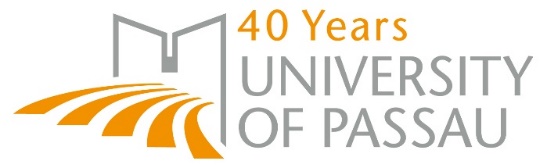 